Základní principy projektového vyučování I. – výběr tématu projektuKomunitní zahradničení ve městěProblém jménem odpad: vratné kelímky3D pero: Od nápadu k výroběOdpadkoví hrdinové________________________________________________________Sběr nápadů – Jaké dílčí téma, aktivita či výstup mě v rámci celkového tématu napadá?(Sepište v bodech cokoliv, co vás napadne. Nemusí se jednat nutně o projekty, které budete následně chtít realizovat, ale třeba inspirujete ostatní spolužáky a najdete společnou cestu.)………………………………………………………………………………………………………………………………………………………………………………………………………………………………………………………………………………………………………………………………………………………………Jak na to? Sedněte si do skupiny v rámci svého týmu a k jednotlivým otázkám pište, co vás napadne.(Odpovědi pište na druhou stranu listu, případně si vezměte k ruce prázdný list a vyzkoušejte si myšlenkovou mapu.)Proč? (Proč budeme aktivitu/téma/výstup vytvářet?)Výstupy (Co vytvoříme, zaujme to ostatní, jak o tom dáme ostatním vědět?)Inspirace (Dělal už někdo něco podobného?)Zdroje (Jaké materiály a informace budeme k projektu potřebovat?)Rozdělení úkolů (Kdo co udělá, připraví? Označíme úkoly podle priorit 1–3, přičemž priorita 1 se musí udělat co nejdříve.)Čas (Jak dlouho to bude trvat? Naplánujeme si harmonogram.)Výsledek (Jak poznáme, že náš projekt bude úspěšný?) Autor: Tomáš Botlík 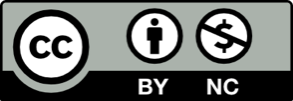 Toto dílo je licencováno pod licencí Creative Commons [CC BY-NC 4.0]. Licenční podmínky navštivte na adrese [https://creativecommons.org/choose/?lang=cs].